Høydepunkter for 20202020 var også for skiavdelingen preget av pandemien, men vi rakk å gjennomføre mange treninger og skirenn før landet stengte ned 12.mars. Vi måtte avlyse Frolmesterskapet, Skallrennet (været) og skiskytterrenn (pandemi). Samlinger med overnatting utgikk, men vi fikk gjennomført en dagsamling med stort oppmøte (80 deltakere). Foruten kalendersalg  utgikk dugnader, men vi fikk støtte fra krisepakke 1,2 og 3 samt kommunen og Aasen sparebank blant annet, så økonomisk klarte vi oss bra. Totalt sett har vi god grunn til å være fornøyde med året som har gått både med tanke på treningstilbud, rekruttering, organisering og økonomi, samt en svært gledelig utvikling av Frolfjellet skisenter. Sportslig
Stor treningsaktivitet i året som gikk både på mandager (styrketrening), tirsdager (skitrening og skilek), onsdager (karusellrenn, LevangerSki) og torsdager (skiskyttertrening, kurs med god oppslutning) og i helgene har det vært stor deltakelse på kretsrenn.Tørrlegging og sprinttrase
Arbeidet ble gjennomført med stor innsats av blant andre Ole Hustad, Jo Severin Matberg, Sverre Matberg, Kristian Matberg og Robert Ressem, samt betydelig innsats fra mange i dugnadsarbeid. Det ble ferdigstilt både sprinttrase og tørrlegging før tiden og med lavere kostnader enn først skissert. Stor honnør til arbeidsgruppa og dugnadsgjengen for dette. Økonomisk
Regnskapet viser et underskudd på 246 237, vi hadde budsjettert med 280 000 på grunn av investeringene i anlegget. Dunjakker
Ny sponsoravtale med Intersport og Elman gjorde det mulig å bestille jakker ca 70 medlemmer til god pris. Tilbakemeldingene er at dette gav samhold.  
Styret		        				på valgLeder			Marianne Langøygard			2021Nestleder		Ole Petter Vestheim                                    2022				Økonomileder		Trine Munkeby   			2022Kasserer		Astrid Svendgård			2022Leder Langrennsutvalg	Robert Ressem				2022Leder Skiskytterutvalg	Svenn-Erik Guddingsmo			2021Leder Anleggsutvalg	Sverre Matberg				2021Møter og representasjonDet er avholdt totalt 7 styremøter hvor det er behandlet i alt 51 saker. Marianne har deltatt på styremøter i hovedlaget.Marianne deltatt på møter om snøproduksjon i Torsbustaden to gangerHermann Leithe og Marianne Langøygard deltok i møte med Levanger Ski og LevangerkarusellenMarianne og Svenn-Erik deltok på opplæringskurs nettsideSvenn-Erik Guddingsmo sitter i styret for skiskytterkretsenNord Trøndelag skiskytterkrets ting; her deltok Arne Grevskott og Svenn-Erik Guddingsmo.Innherred skiskytings årsmøte; her deltok Mette Kilskar. Hun sitter også i styret i Innherred skiskytingHøstmøtet skiskytting; her deltok Arne Grevskott.Høstmøtet langrenn; her deltok Robert RessemOrganisasjonsplanInformasjonDet legges mest ut informasjon på Facebook og på Frol il sin hjemmeside
Vi har en åpen gruppe for alle interesserte (357 medlemmer), en gruppe for Tillitsvalgte, trenere og komitemedlemmer (17 medlemmer) samt grupper for trenerapparatet i hhv skiskytter og langrennsgruppen.Hovedtrener Hermann Leithe legger ut info hver søndag om kommende ukes treninger samt helgens skirenn. Det har vært annonsert på Allidrettens Facebookside. E-post har i liten grad vært benyttet i år da vi opplever at det har vært stor utskifting siste årene og vi tror vi når flere via Facebook og hjemmesiden I løpet av 2020 fikk vi opplæring i bruk av nettside og håper på å holde denne oppdatert i større grad framover, men passer på å linke til Facebook på alle innlegg da få er innom hjemmesiden regelmessig. ØkonomiGrunnet pandemi utgikk en del dugnader, men vi fikk godt med støtte, se under for rapport fra Økonomiutvalget. Regnskapet viser et underskudd på 246 237, hvilket var langt innenfor rammen som var avsatt for Tørrlegging og sprinttrase (300 000)IdrettshyttaHadde byggestart i mai 2014, og ble ferdig høsten 2016.
Vi holder på med en treåring nedbetalingsplan til Ole Hustad, går som planlagtDet har vært skilt ut en egen prosjektgruppe og prosektkonto for gjennomføring av tørrlegging og sprinttrase i Storlidalen. Tippemidlene kom lenge før forventet og gjør at dette prosjektet nå er sluttført. LangrennSportslig utvalg langrennLeder		Robert RessemOppmann	Hermann LeitheMedlem	Stian SivertsenRekrutteringsansvarlig: Eivind Ness-Jensen Utvalget har gjennomført 2 møter, ellers har det vært noe telefon og mail- aktivitet i utvalget.ArrangementSkallrennet ble avlyst i 2020 grunnet snømangel. På grunn av Covid-19 fikk vi ikke flyttet rennet, men Lierne IL tok over KM for junior og senior og NTE-cup for 13-16.Aktiviteter31.oktober ble det arrangert dagsamling i skianlegget med 80 deltakere. Treninger startet opp i uke 34 med rulleski på Frol barneskole for de minste 1.-5. klasse, 6. klasse og opp ble invitert til trening sammen med Nessegutten, rulleski på Nesseguttbanen.Mandagstreninger (styrketrening) startet uke 42.Det er gjort en solid jobb med treninger/skileik for de yngste, Facebook-gruppen er benyttet som informasjonskanal og Hermann har koordinert treningsopplegget som har fungert veldig bra.Treninger (har variert noe, men eksempel på treningstilbud de fleste ukene)Mandager: Styrketrening på Frol fra uke 42- Tirsdager: Intervall med O-gruppa/ Rulleskitrening sammen med NesseguttenOnsdager: Rulleski med Levanger Ski (2008 og eldre)Lørdag: Intervall med Skogn IL, HynnegruvaTrenere 		Hermann Leithe (hovedtrener) som har med seg flere fra uke til uke.Resultater/Deltakelse På tross av Covid-19 og noe kortere sesong enn planlagt, var det i 2020 stor aktivitet i klubben. I alt hadde vi 86 starter på 16 forskjellige renn, inkludert stafetter. 22 deltakere på Steinkjer Skifestival og 20 deltakere på Leksdalsrennet er imponerende. Juniorene deltok på kun en NC- helg før alt ble avlyst. To løpere deltok på Midt- Norsk mesterskap. SkiskytingSkiskytterutvalgets sammensetning:Leder: Svenn-Erik GuddingsmoSportslig leder: Svenn-Erik GuddingsmoMaterialforvalter: Bjørnar MatbergÅrsmeldingen går fra 1. januar 2020 til 31. desember 2020. Den følger ikke lenger sesongen da årsmøtet behandler samme tidsrom og ikke sesong.Treningsgruppa:Høsten 2019 var det 2 deltakere på nybegynnerkurset. Det var Jens Petter Furunes om hadde ansvaret for kurset. Deltakerne ble raskt med i treningsgruppen da vi også denne sesongen har hatt en forholdsvis liten treningsgruppe. Positivt er at vi fremdeles samler utøvere fra andre skigrupper som ønsker å være med på skiskyting. De fleste utøverne i treningsgruppa denne sesongen har vært fra Ekne IL. De 2 eldste utøverne våre går på videregående skole i Steinkjer og Meråker og er derfor ikke en del av treningsgruppa.Høsten 2020 var det hele 9 deltakere på nybegynnerkurset. I år var det Svenn-Erik Guddingsmo som hadde kurset. Det var engasjerte og motiverte nybegynnere som fortsatte utover høsten.Oppsummering sesongen 2020:Årets sesong i årsmeldinga går som sagt fra januar 2020 og ut året. I 2020 har vi hatt faste fellestreninger i Frolfjellet Skisenter på torsdager. Utøverne ble oppfordret til å være med på skitreninger på tirsdager og felles styrketrening på Frol Oppvekstsenter mandager.De eldre skiskytterne våre går idrettsfag på videregående skole. Mari Kilskar Grevskott (junior) er elev ved Steinkjer Videregående skole, og er med i Team Innherred Skiskyting. Mathea Guddingsmo (junior) er elev ved Meråker Videregående skole. Det ble en litt annerledes sesong i 2020. Rennene i januar og februar ble arrangert som normalt, men fra 12. mars har alt blitt avlyst på grunn av Korona. Totalt er det arrangert bare 8 kretsrenn i hele 2020. I tillegg har Innherredsklubbene arrangert en egen Innherredskarusell. Totalt ble det gjennomført 6 karusellrenn.Det er veldig gledelig at så mange av utøverne har stilt til start i så mange kretsrenn i året som har gått. Følgende har stilt til start på kretsrenn i 2020. Navn og antall:Leo Dalen – 8, Martin Brenne Blomsø – 7, Emil Brenne Blomsø – 6, Henrik Furunes – 4, Mathea Guddingsmo – 4, Mari K. Grevskott – 4, Magnus Matberg – 2 I tillegg har Mari Kilskar Grevskott og Mathea Guddingsmo deltatt i flere nasjonale renn, og de yngste i Innherredskarusellen.Aktiviteter:Fellestreninger med langrenn på mandager og tirsdager. Dagsamling Storlidalen skisenterArrangement:Vi skulle arrangere Trøndercup sprint 15.03.20. Men på grunn av Korona måtte vi avlyse arrangementet.Vi arrangerte Innherredskarusell 12.02.20 med 52 startende.Representasjon:Svenn-Erik Guddingsmo sitter i styret for skiskytterkretsen. Tok over etter Arne Grevskott.Nord Trøndelag skiskytterkrets ting; her deltok Svenn-Erik Guddingsmo og Arne Grevskott.Innherred skiskytings årsmøte; her deltok Mette Kilskar. Hun sitter også i styret i Innherred skiskytingHøstmøtet; her deltok Arne Grevskott.Kurs: 9 deltakere på nybegynnerkurs høsten 20207 deltakere på foreldrekurs høsten 2020Administrativt:Leder har også fungert som sportslig leder i perioden.Forholdsvis få utøvere vinteren 2020har nok kanskje også ført til mindre arbeid for utvalgets leder. Gledelig er at så mange var med på nybegynnerkurset høsten 2020. Mange av disse har allerede vært aktive i Frol IL ski noen år, og kombinerer ski og skiskyting. Dette gjør at aktiviteten har økt høsten 2020. Resultater:NorgesCup
       -        2 stk tredjeplasser på Mari Andrea Kilskar GrevskottKM Sprint Skatval:Kretsmester Martin Brenne BlomsøKretsmester Mathea GuddingsmoKM Normal Vinne:Kretsmester Mari Andrea Kilskar GrevskottTrøndercup:Det har vært flere gode plasseringer under Trøndercuprennene som har vært avholdt. Sammenlagtplasseringer:Henrik Furunes, skytetrøye G13Mathea Guddingsmo, skytetrøye K18Frol/TelenorkarusellenFrolkarusellnemnda sesongen 2019/2020 har bestått av: Gunnar Alstad, Runar Jenssen, Bjørn Åge Reinås, Tom Rune Iversen og Øyvind Skei (leder).Mandat: Arrangere Telenor/Frolkarusell (FK) og Frolmesterskap samt et renn i LevangerkarusellenArrangere avslutningskveldOrganisering av grøtkoking/sosial del av skitreningene Gjennomføring:Nemnda hadde et oppstartmøte 16.oktober hos Øyvind, med fordeling av oppgaver, oppsett av terminliste mm. Ellers har nemnda jobbet pr messengergruppe og epost, samt hatt korte møter på trenings- og rennkvelder. Gunnar Alstad har vært ankermann for påmelding og tidtaking, en meget viktig og sentral jobb! Tom Rune Iversen har vært uteansvarlig med ansvar opp mot løypekjørere og skuter-personell. Ellers har vi fordelt oppgavene jevnt og det har vært godt og velfungerende samarbeid i nemnda.Vi kan se tilbake på en snørik og fin vinter med gode skiforhold. Også i år ble det besluttet å arrangere Frolkarusell annenhver onsdag for å bidra til deltagelse i Levangerkarusellen (LK), og Frol hadde best deltagelse blant klubbene i LK.Det ble satt opp 5 Frolkaruseller fra 15.januar -4.mars. Alle 5 ble gjennomført under gode snøforhold. Ett ble arrangert på tirsdag 11/2 pga kollisjon med skiskytter-renn. 26. februar ble FK kombinert med Frol sitt renn i Levangerkarusellen. Det ble gjennomført som sprint – en nyttig erfaring og vellykket gjennomføring med bistand fra Hans Lund på regi- og tidtakersida. Alle gikk prolog på ca 900m, hvorpå det ble satt opp 6-7 heat med litt mix av klasser, og en vinner pr klasse. Arrangementet ble noe tidkrevende og kvelden litt sein for en del. Det kan vurderes for senere år å droppe FK på dette rennet, slik at de minste som går uten tid, ikke stiller. Dermed kan prologen starte litt tidligere. Totalt deltok knapt 100 stk på årets Frolkarusell.Det var også godt oppmøte på tirsdagstreningene. Hadde besøk fra Nessegutten på flere kvelder og de deltok også på et av våre klubbrenn. Givende samarbeid med naboklubb! Grøtservering fortsatt populært tiltak. Takk til Bjørnar Matberg, Buran samdrift og Bente & Jonny Sundsvik for sponsing av melk til grøtkoking!På sesongens «oppløpsside» rammet Covid19-pandemien oss, og Frolmesterskapet søndag 15/3 samt avslutningskvelden med premieutdeling onsdag 18/ måtte avlyses. ØkonomiutvalgetØkonomiutvalget har i 2020 bestått av:Trine Munkeby (leder)
Arvid Grostad (medlem)
Lene Marit Ness-Jensen (medlem)Det er i år ikke avholdt formelle møter i økonomiutvalget, kommunikasjon har foregått via e-post og telefon. Dugnader:Dette året har det ikke blitt gjennomført noen dugnader eller kakelotteri pga. Covid-19. Julekalendere 2020:Bestilt 1000 kalendere. Utsalgspris kr 50,-Vi fikk sponset 23 nye gevinster. Hadde igjen 4 gevinst fra forrige år.Reklameplass til 3 stk. â kr 1000,- Aktiv, Kjølen og Nydal AS, Mobic.Overskudd på salg av julekalendere: ca 38.000,- Lotteri:Skilotteriet gjennom Nord Trøndelag skikrets. Vi solgte 13 loddbøker a 20 lodd. Klubben fikk kr 8,- pr solgte lodd, totalt 2.080,-Søknader:Det har vært et godt «stønadsår», og vi har fått inn følgende:«Coronamidler» fra Åsen sparebank: 40.000,-Krisepakke 1 ifbm Corona: 26.320,-Krisepakke 2 ifbm Corona: 22.470,-Krisepakke 3 ifbm Corona er levert i 2021 – for Skallrennet: 18.750,-Sparebank1, Samfunnsutbytte: Til innkjøp av skisko til utlån på rulleskitreninger: 5.700,-Aktivitetstilskudd fra Levanger Kommune på tiltakene skileik og jentesamling: 14.000,-Aktivitetsmidler fra Norges Skiforbund Langrenn, til rulleski: 6.000,-Støtte fra allidrettsfondet: 10.000,-Sponsorer skiklær:Vi er på år 2 (av 3) av avtalen med Elman, Aasen sparebank og Norske Skog.Skiltreklame skianlegg – ansvarlig Ole Hustad, inntekter kr 65.000 ifølge regnskap.Anlegg
Leder                      Sverre Matberg    
Skuteransvarlig     Kjetil Røe
Kjøkkenansvarlig   Marita Jacobsen 
I sommer har det blitt gjort store forbedringer i skianlegget. Stadion ble tørrlagt, med grøfting og nedlegging av rør, i tillegg ble det påkjørt masse for oppfylling. I tillegg ble det laget åpne grøfter som skulle avskjære vatn fra å renne inn på stadion.Det ble og ferdigstilt ei ny sprintløype på 700 m, med lys. Alt av gammelt gjerde ble revet og erstattet med nye impregnerte bord, i tillegg ble det oppsatt snøfangere både mot furhaugen og i langstrupen, tilsammen ca 600m.Fast rutine er oppsetting og nedtaking av sauegjerde hvert år. Det samme i enden av langstrupen, men da med nettinggjerde om vinteren. Det er laget og oppsatt skilt som markerer hvor dagløypa uten lys går.Skuterbua ble jekka opp, slik at nå står den noenlunde loddrett.UtøverprisenInnsatspokalen, Frolvimpel, elitefondInnsatspokal
Ingen tildeles innsatspokalen for 2020. Vi har en ung, svært treningsvillig gruppe med gode holdninger og stabilt oppmøte, men ønsker ikke å trekke fram enkeltpersoner i denne gruppen for inneværende år. ElitefondTildeles av hovedlaget etter egne retningslinjer. For 2020 ble Mari K Grevskott og Mathea Guddingsmo funnet berettighet basert på sine resultater og innsats. Spesielt gode prestasjonerMari Kilskar Grevskott har to 3.plasser i NorgesCup Skiskytting 2020Andre arrangementAvlyst grunnet CovidAvslutningRekruttering har vært et tema i 2020 og kommer til å være fokusområde også i 2021. I likhet med andre idrettslag er vi spente på hva mangel på skirenn, treninger og samlinger vil gjøre med rekrutteringen framover, og kommer til å ha spesielt fokus på dette neste år. Rulleskitreninger fra tidlig høst anses å være en suksess, godt oppmøte av voksne og barn
Styrketreningen på mandager er populær men måtte dessverre begrenses grunnet Corona, vi håper å åpne for samarbeid med o-gruppa, friidrett og yngre skiløpere igjen i 2021.Tirsdagenes skileik/trening avsluttes med havregrynsgrøt i Frolhytta- noe som er veldig populært og videreføres så snart dette tillates igjen. Styret takker herved alle aktive, trenere, tillitsvalgte og foreldre for stor innsats.Levanger  12.02.20For styretLeder Marianne Langøygard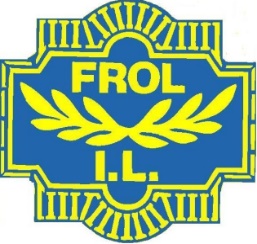 Frol ski/skiskytingÅrsmelding 2020